.Intro:-32 count -STEP FORWARD (BODY ROLL), TOUCH, BACK, KICK, ¼ TURN, TOUCH, STEP LEFT, STEP ½ TURNSTEP ½ TURN, STEP, ROCK FORWARD, RECOVER, SLIDE LEFT ¼ TURN, CROSS ROCK, RECOVERSIDE STEP, CLOSE, SHUFFLE ¼ TURN, STEP ½ TURN, KICK, STEP BACK RIGHT, STEP BACK LEFTROCK BACK, RECOVER, RIGHT STEP LOCK FORWARD, LEFT STEP LOCK FORWARD, STEP, PIVOT ¼ TURNTag: During wall 3 after count 32, perform a Right, Kickball, change (1&2) finishing with weight on left foot. Then Restart the dance again.CROSS, SIDE, SAILOR STEP, CROSS, TURN ¼, TURN ½ , STEP FORWARDROCK FORWARD, RECOVER, HIP BUMPS, HIP BUMPS, STEP BACK, TOUCH RIGHT TOE BACKKICK BALL CROSS ¼ TURN, SIDE ROCK, RECOVER, RIGHT SAMBA STEP, LEFT SAMBA STEPTOUCH FORWARD, TOUCH SIDE, BEHIND, SIDE, CROSS, SIDE ROCK, HOLD, BALL ROCK, TOUCHTag: On wall 3 after 32 counts add 2 beat Tag then Restart.Contact: hcwheatley@live.com - www.facebook.com/hcwheatley -  twitter@hayleywheatley.comWe Got Rhythm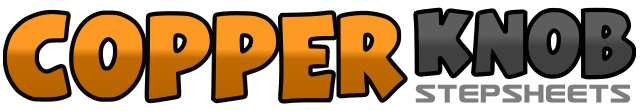 .......Count:64Wall:2Level:Intermediate.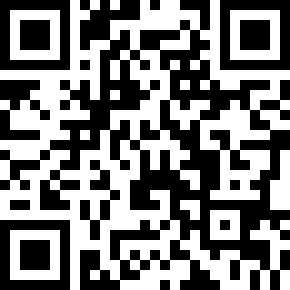 Choreographer:Hayley Wheatley (UK) - April 2014Hayley Wheatley (UK) - April 2014Hayley Wheatley (UK) - April 2014Hayley Wheatley (UK) - April 2014Hayley Wheatley (UK) - April 2014.Music:We Got Music- Dario G and Dame Shirley Bassey We Got Music- Dario G and Dame Shirley Bassey We Got Music- Dario G and Dame Shirley Bassey We Got Music- Dario G and Dame Shirley Bassey We Got Music- Dario G and Dame Shirley Bassey ........1-2Step fwd on right foot, touch left foot next to right.(optional: body roll forward for beats 1-2 while sliding left foot to touch next to right)3-4Step back on left foot, kick right foot fwd.5-6Step right to right side while making ¼ turn right, touch left foot next to right. (3:00)7-8Step forward on left foot, step back on right foot while making ½ turn left (9:00)1-2Step forward on left foot making ½ turn left, step forward right (3:00)3-4Rock fwd on left foot, recover onto right5-6Slide left foot to left side while making ¼ turn left, drag right foot beside left (12:00)7-8Cross rock right over left, recover onto left1-2Step right to right side, step left next to right,3&4Step right to right side, step left next to right, step right foot to right while making ¼ turn right (3:00)5-6Step back onto left foot while making half turn right, kick right foot forward (9:00)7-8Step back right foot, Step back left foot1-2Rock back onto right foot, recover onto left3&4Step fwd on right foot, lock left behind right, step fwd on right foot5&6Step fwd on left foot, lock right foot behind left, step fwd on left foot7-8Step fwd on right foot, pivot ¼ turn left (6:00)1 -2Step right across left, step left to left side3&4Step right foot behind left, step left foot to left side, step right foot to right side5-6Cross left foot over right, step back on right foot making ¼ turn left (3:00)7-8Step fwd on left while making ½ turn left, step right foot fwd (9:00)1 -2Rock fwd left foot, recover onto right3&4Step back onto left foot bumping hips left, right, left5&6Step back onto right foot while bumping hips right, left right7-8Step back onto left foot, touch right toe back1 &2Kick right foot diagonally across left, step onto ball of right foot while making ¼ turn left, step left foot across right (6:00)3-4Rock right foot to right side, recover onto left foot5&6Cross step right foot over left, rock left to left side, recover onto right foot7&8Cross step left foot over right, rock right foot to right side, recover onto left foot1 -2Touch right foot forward, Touch right foot to right side3&4Step right foot behind left, step left foot to left side, cross right foot over left5-6Rock left foot to left side, hold&7-8Step right foot next to left, rock left foot to left side, touch right foot next to left